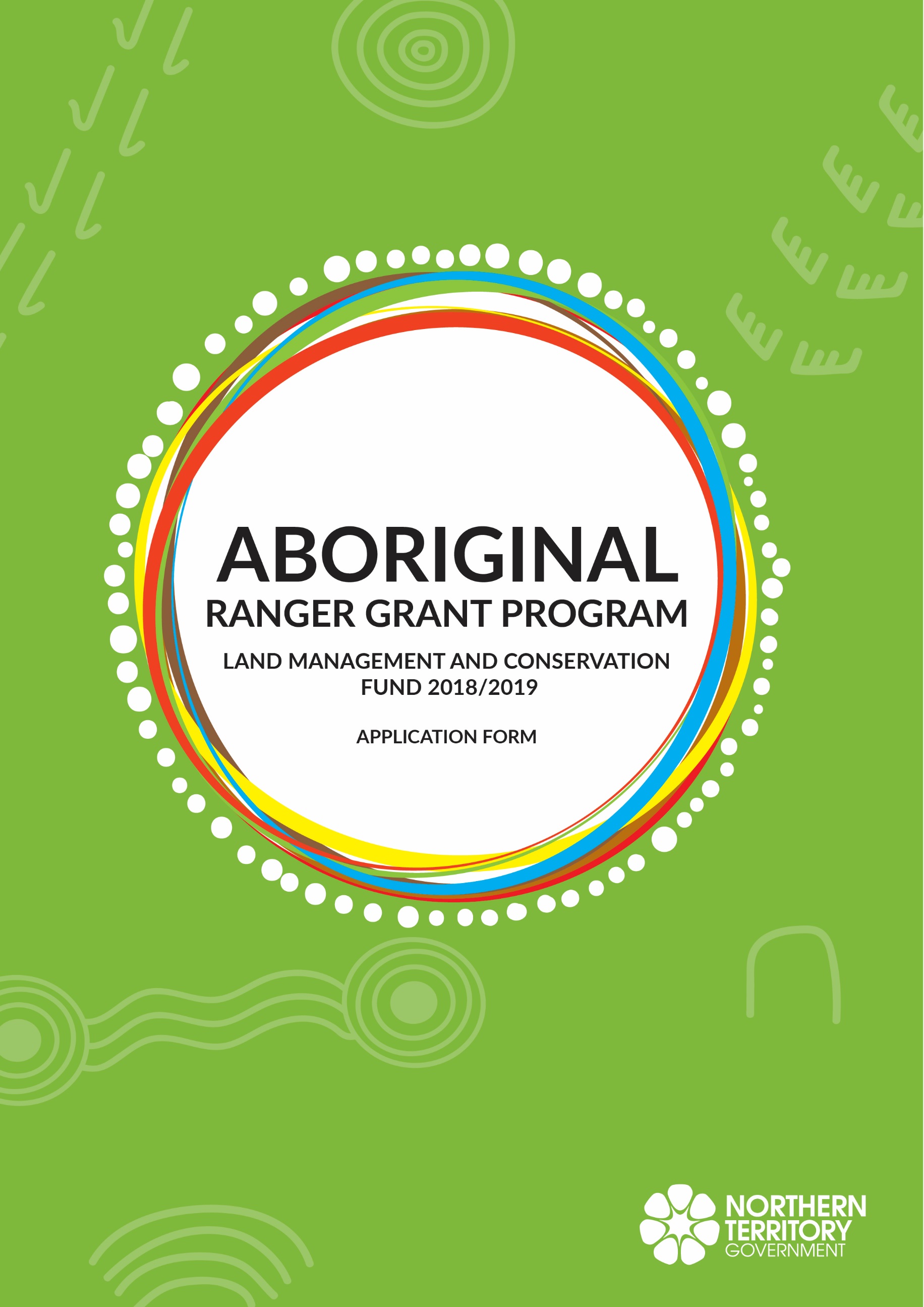 Joint ApplicantsIf joint application please provide the following information for all joint applicants (If more than one joint applicant please provide details for all other joint applicants in a separate attachment).Applicant’s representative and address:The Northern TerritoryThe Northern Territory of Australia Represented by:Department of Environment and Natural Resources
PO Box 496
Palmerston NT 0831
Australia
ABN 84 085 734 992Northern Territory representative and address:BackgroundThe Northern Territory is seeking applications from Aboriginal ranger Groups and organisations for grant funding under the Protecting Country, Creating Jobs initiative. Grants can be used to support rangers and land managers in achieving land and sea management and conservation outcomes on Aboriginal land.SubmissionApplication can be submitted either by:Email to	rangergrants.DENR@nt.gov.au; orPostal via	Department of Environment and Natural Resources
 	Aboriginal Ranger Grants Program
 	PO Box 496
 	Palmerston NT 0831
 	AustraliaApplicants should note that email submission is preferred. If applicants submit a printed and signed copy of the application, they are requested to also submit an unsigned digital copy via email.Application DetailsLand Management and Conservation FundThe purpose of the grant under the Land Management and Conservation Fund is to undertake the Project specified in these Application Details.This Grant will be provided as part of the Northern Territory Aboriginal Ranger Grants program – Land Management and Conservation Fund.Applications can be for either single-year Projects with a total value up to $100,000 or for multi-year Projects with a total value of up to $300,000 over 2 years or $500,000 over 3 years. Applications for Projects exceeding these values should only be submitted after consultation with Aboriginal Ranger Grants Program Director.Applicants should ensure that they read the instructions associated with each field carefully before entering any text.Project ActivitiesA project may have one or more major activities. Complete this section for each activity; for more than one activity copy and paste the tables below as required.To copy select from the Activity One heading to the end of the Output/Milestones and Budget Cost table below. Paste the copied section after the Output/Milestones and Budget Cost table. Repeat as required for each of the major activities that make up the project. The copy and paste should be done prior to entering any text in the tables.  When completed edit the Activity One heading on the copies to Two, Three etc as appropriate.For projects with more than three major activities, applicants should give consideration to splitting into separate projects and submitting an application for each. Activity OneActivity DescriptionOutputs/Milestones and Budget Cost TableFor the output/milestone Description give a concise description of the specific output/milestone that contributes to the performance assessment and budgeting for the activity, e.g., aerial spraying of Mimosa pigra of the floodplain [refer to Section 5.3 of the Guidelines] (preferred max 30 words).For the output/milestone Measure give a concise description of the quantitative measure used to the achievement of the output/milestone, e.g., 50 Ha of floodplain sprayed for Mimosa pigra annually [refer to Section 5.3 of the Guidelines] (preferred max 30 words).Start Date and Finish Date are the dates that any actions/activities associated with the output/milestone are to commence and will be completed.Budget Year 1, Budget Year 2 & Budget Year 3 are the budget amount being sought in grant funding associated with the particular output/milestone in years 1, 2 & 3 for the project activity. If a single year project fill in year 1 only, for multi-year projects fill in years 1, 2 & 3 as appropriate. All amounts are to be the GST exclusive amount.Proportion of Co-contributions and In-kind Support are the budgeted amount of each item for the project activity in years 1, 2 & 3. Co-contributions and in-kind support should be described in the Project Summary above and the specific contribution of each to the project activity in the Resources and Staffing of the Activity Description table above.The output/milestones and budget cost table has space for six outputs/milestones to be entered.  If there are more outputs/milestones for the project activity than can be fitted in the table, copy and paste a second output/milestones and budget table below the first and insert the additional output/milestones and budget costs in it.Proportion of Co-contributions and In-kind Support should only be entered into the second/last table. The first item of the second/last table should be Sub-total Project Activity Grant Funding from table one above and the budget values for Years 1, 2 & 3 from table one for Subtotal Project Activity Grant Funding entered here. Measure, Start and Finish Date should be left blank for this item.The Description and Measure fields in the output/milestones and budget cost table are fixed size and able to display about 30 words of text. Additional text can be entered but will not be displayed or printed. This text will be saved and will be available for review in the digital copy of the application.To edit the table, right click on the table and select Worksheet Object  Edit from the popup menu that appears.  Enter information and to finish editing click elsewhere on the application.Additional Project DetailsRisk Assessment:Identify, rate and assess the likelihood of any risks that may impact on the delivery of the Project and identify risk mitigation measures or strategies to manage identified risk. Copy and add additional rows to the table below as required. See Appendix 1 for Risk matrix example for assistance in assessing Likelihood, Consequence and Rating. For Mitigation you should describe strategies that will reduce likelihood and/or consequence to reduce the rating.Payment:Payment will be made in accordance with the requirements detailed in the Grant Details of the Grant Agreement.Acquittal:The Applicant agrees to acquit the funds in accordance with the requirements detailed in the Grant Details of the Grant Agreement.Reporting:The Applicant agrees to provide reports in accordance with the requirements detailed in the Grant Details of the Grant Agreement.Record Keeping:The Applicant agrees to maintain appropriate records in accordance with the requirements detailed in the Grant Details of the Grant Agreement.SignaturesCompany Applicant (if the Applicant is a Company)Name of CompanyDirectors Name (PRINT): _____________________________________________Signature: ________________________________________ Date:____________________________Director/Company Secretary Name (PRINT): _____________________________________________Signature: ________________________________________ Date:____________________________ORIncorporated Association Applicant (if the Applicant is an Incorporated Association)Full legal name of the ApplicantPublic Officer’s Name (PRINT): _____________________________________________Signature: ________________________________________ Date:____________________________Committee Member/Secretary Name (PRINT): ____________________________________________Signature: ________________________________________ Date:____________________________ORPartnership Applicant (if the Applicant is a partnership – note that each partner should execute, add extra rows as required)Full legal name of the ApplicantPartner’s Name (PRINT): _____________________________________________Signature: ________________________________________ Date:____________________________Witness Name (PRINT): ____________________________________________Signature: ________________________________________ Date:____________________________ORIf Applicant is a trustee of a Trust, you should confirm the legal status of the trustee and use the appropriate execution clause. For example, if the trustee is a company, use the company execution clause. Make sure that you use the name of the trustee NOT THE TRUST as the name of the Applicant, as the trustee is the legal entity entering into the Agreement. If desired by the Applicant, the words ‘as trustee of the XYZ Trust’ could be included at the end of the name.Appendix 1Risk Matrix, consequence and Likelihood TablesRisk MatrixThe following risk matrix can be used in this application; however there are several variations on this matrix that can be found in the literature. It does not matter which matrix you use as long as you consistently use the same matrix.Likelihood TableThe following can be used as a guide for determining likelihood. However this tool has limitations as likelihood and frequency of events tend to vary between disciplines and functional areas.Consequence TableThe following is a guide to determining consequence. The applicability of the operational definitions of each category of consequence will vary for different organisations and projects and thus is recommended as a guide only.Full legal name of Joint ApplicantLegal entity type (e.g. registered organisation, incorporated association, company, partnership)Any relevant licence, registration or provider numberAustralian Business NumberRegistered for Goods and Service Tax (GST)?Registered office (physical/postal)Relevant business place (if different)TelephoneFacsimilieMobileEmailApplicant’s representative namePositionPhysical/postal address/esBusiness hours telephoneFacsimilieMobileEmailNorthern Territory representative nameMr Keith SaalfeldPositionDirector, Aboriginal Ranger Grants ProgramBusiness hours telephone08 8995 5039Facsimilie08 8995 5099Mobile0447 830 097Emailkeith.saalfeld@nt.gov.auProject SummaryProject Title:Description of the Project:Outcomes to be achieved:Project Context:Ongoing Benefit:Co-contributor:Name:_________________________________________ Amount:______________ GST inc/excAgreement details:Payment schedule:In-Kind Support:Permits and/or Approvals:Capacity to Deliver:Conflict of Interest:DescriptionResourcesStaffingRiskLikelihoodConsequenceRatingMitigationCONSEQUENCECONSEQUENCECONSEQUENCECONSEQUENCECONSEQUENCELIKELIHOODInsignificantMinorModerateMajorExtremeRareLowLowLowLowLowUnlikelyLowLowLowMediumMediumPossibleLowLowMediumMediumHighLikelyLowMediumMediumHighExtremeAlmost CertainLowMediumHighHighExtremeLikelihoodExpected or actual frequency experiencedRareMay only occur in exceptional circumstances; simple process; no previous incidence of non-complianceUnlikelyCould occur at some time; less than 25% chance of occurring; non-complex process and/ or existence of checks and balancesPossibleMight occur at some time; 25 – 50% chance of occurring; previous audits/reports indicate non-compliance; complex process with extensive checks & balances; impacting factors outside control of organisationLikelyWill probably occur in most circumstances; 50-75% chance of occurring; complex process with some checks & balances; impacting factors outside control of organisationAlmost CertainCan be expected to occur in most circumstances; more than 75% chance of occurring; complex process with minimal checks & balances; impacting factors outside control of organisationDescriptorHealth ImpactsCritical Services interruptionOrganisational outcomes / objectivesReputation and ImageNon-complianceInsignificantFirst aid orequivalent onlyNo materialdisruptionLittle impactNon-headlineexposure, not atfault; no impactInnocentprocedural breach;evidence of goodfaith; little impactMinorRoutine medicalattention required(up to 2 weeksincapacity)Short termtemporarysuspension –backlog cleared< 1 dayInconvenientdelaysNon-headlineexposure, clearfault settledquickly; negligibleimpactBreach; objection/complaint lodged;minor harm withinvestigationModerateIncreased levelmedical attention(2 weeks to3 monthsincapacity)Medium termtemporarysuspension –backlog clearedby additionalresourcesMaterial delays;marginal underachievementof targetperformanceRepeated non-headlineexposure;slow resolution;Ministerialenquiry/briefingNegligent breach;lack of goodfaith evident;performancereview initiatedMajorSevere healthcrisis (incapacitybeyond 3 monthsProlongedsuspension ofwork – additionalresourcesrequired;performanceaffectedSignificant delays;performancesignificantly undertargetHeadlineprofile; repeatedexposure; at faultor unresolvedcomplexities;ministerialinvolvementDeliberatebreach or grossnegligence; formalinvestigation;disciplinaryaction; ministerialinvolvementExtremeMultiple severehealth crises/injury or deathIndeterminateprolongedsuspensionof work; nonperformanceNon achievementof objective/outcome;performancefailureMaximum highlevel headlineexposure;Ministerialcensure; loss ofcredibilitySerious, wilfulbreach; criminalnegligence oract; prosecution;dismissal;ministerial censure